	Name: ___________Main Ideas	Title: Transcription					                    Period: ___ Seat:__	    Genes: Your 	   Most of our DNA is “junk” DNA= no instructionsSpecial Instructions ____________________________________________________________________________  Genes vary in length.  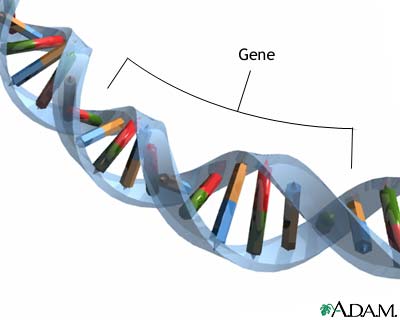 		Some contain hundreds of base pairs		Some contain thousands of base pairs  19,000 human genes have been identified  The instructions in your genes are directions for synthesizing  (making) specific polypeptides. Gene Expression 	  Gene Expression and protein synthesis are the processes of re- & Protein 	           	 writing the DNA instruction and then reading the instructions in DNA to make a Synthesis		  protein  To read the instructions:-__________________________________________________________ (Transcription)-2nd read every 3 bases in the RNA (Translation)  The flow of instructions (central dogma) is  symbolized as 		_____    _____   _____Transcription on     Transcribe each of these 2 sequence of DNA into mRNA  (Remember A-U, T-A, G=C)Paper		  Sequence 1 – Human Insulin gene sequence  DNA:    T  A C G T A C A C G T T A C A A C G T G A A G G T A A mRNA:  Sequence 2 – Cow Insulin gene sequence  DNA:    T A C G T A C A T G T T A C A A C G C G A A G G C A CmRNA:In the cell	 	  This step takes place inside the nucleus  What happens? Basic of basics summary…  -____________________________________________________________________________   ____________________________________________________________________________  -mRNA leaves the nucleus to find a ribosome  -The DNA zips back up and is unchangedInitiation	  1)___________________________________________________________________________  2) ____________________________________ with additional transcription factors forming a transcription initiation complex  3) RNA Polymerase begins to unwind the DNA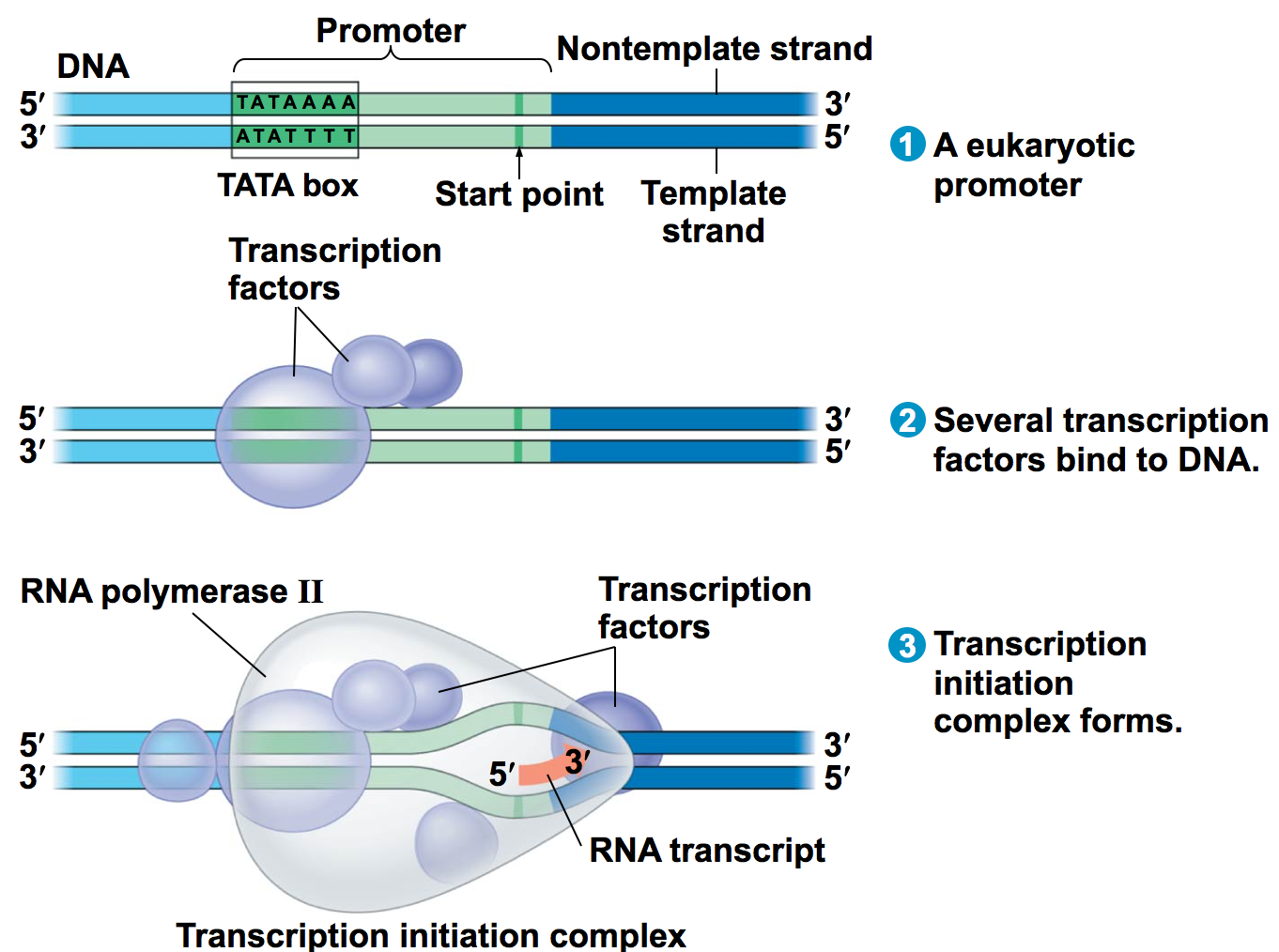 Elongation	   1) RNA polymerase unwinds the DNA    2) __________________________________________________________________________           molecule in the 5’  3’ direction   3) mRNA begins to peel away from the DNA and the DNA zips back up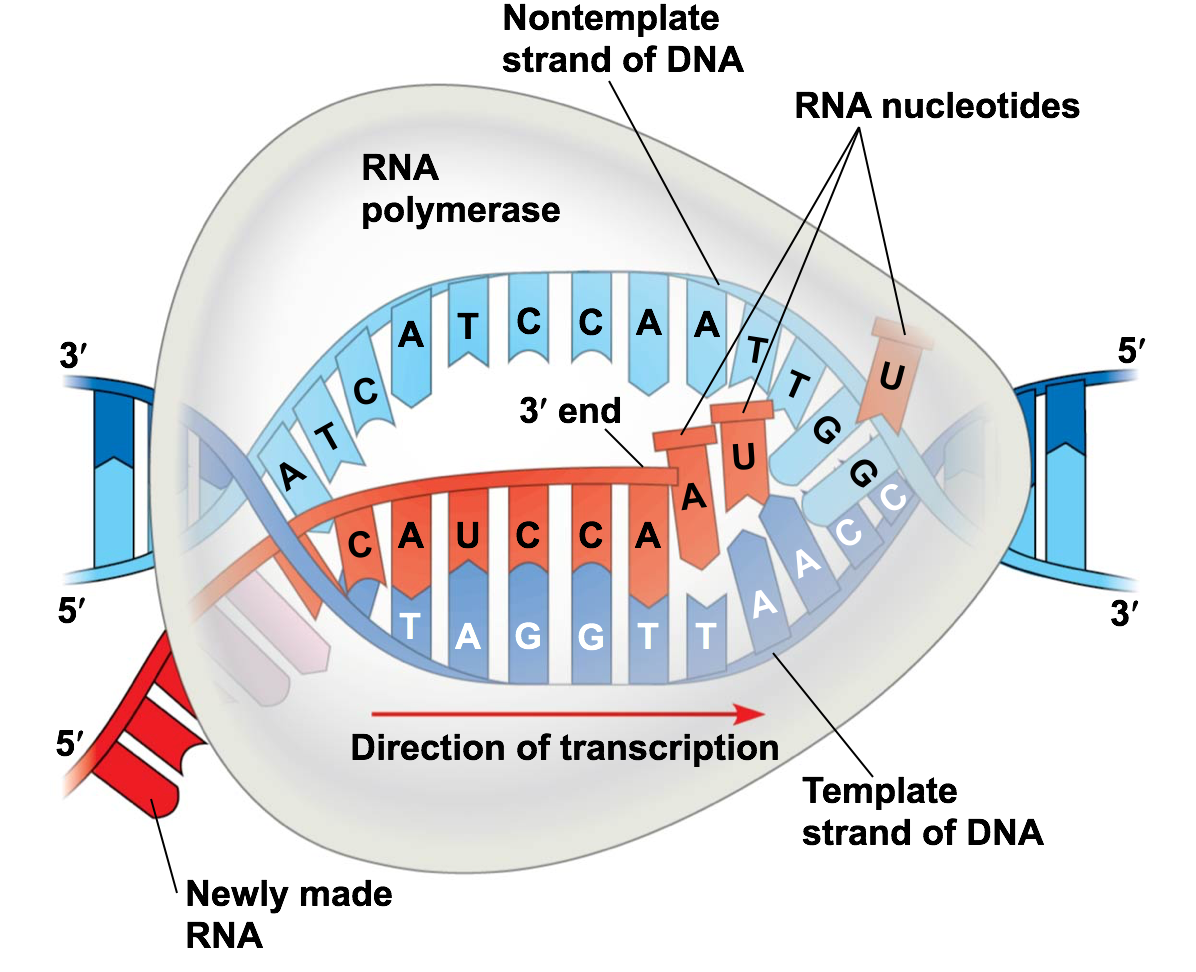 Termination  	   *In prokaryotes it stops at a termination sequence   *Eukaryotes:   1)RNA polymerase transcribes ____________________________________ (AAUAAA)   2) Proteins cut the pre-mRNA freeRNA Processing	   5’ end gets a __________________________(modified guanine nucleotide)   3’ end gets a ________________________ by adding 50-250 more adenines (A)WHY???*Facilitates the export of mature mRNA*Helps protect the mRNA from degradation*Helps 5’ end attach to ribosome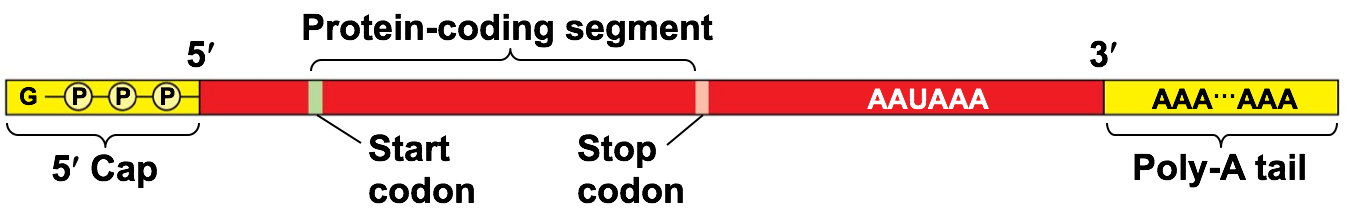 RNA Splicing	   Not all parts of the pre-mRNA are needed to code for a polypeptide in eukaryotes   -_________________________________________________________   -Exons are spliced together   *Alternate RNA splicing – one gene can code for 2 or more polypeptides  	Humans…19,000 genes…100,000 different proteins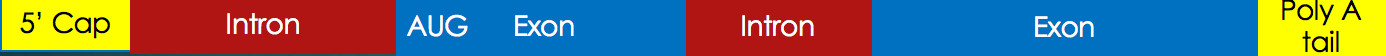 Summary 